В целях определения местоположения границ образуемых и изменяемых земельных участков, в соответствии с Градостроительным кодексом Российской Федерации, решением Совета депутатов города Новосибирска от 24.05.2017 № 411 «О Порядке подготовки документации по планировке территории и признании утратившими силу отдельных решений Совета депутатов города Новосибирска», постановлениями мэрии города Новосибирска от 20.10.2017 № 4765 «О проекте планировки и проектах межевания территории центральной части города Новосибирска», от 30.05.2018 № 1909 «О подготовке проекта межевания территории квартала 010.03.07.01 в границах проекта планировки территории центральной части города Новосибирска», руководствуясь Уставом города Новосибирска, ПОСТАНОВЛЯЮ:1. Утвердить проект межевания территории квартала 010.03.07.01 в границах проекта планировки территории центральной части города Новосибирска (приложение).2. Присвоить адреса образуемым земельным участкам согласно приложению 1 к проекту межевания территории квартала 010.03.07.01 в границах проекта планировки территории центральной части города Новосибирска.3. Департаменту строительства и архитектуры мэрии города Новосибирска разместить постановление на официальном сайте города Новосибирска в информационно-телекоммуникационной сети «Интернет».4. Департаменту информационной политики мэрии города Новосибирска в течение семи дней со дня издания постановления обеспечить опубликование постановления.5. Контроль за исполнением постановления возложить на заместителя мэра города Новосибирска – начальника департамента строительства и архитектуры мэрии города Новосибирска.Кухарева2275050ГУАиГПриложениек постановлению мэриигорода Новосибирскаот 06.08.2018 № 2880ПРОЕКТмежевания территории квартала 010.03.07.01 в границах проекта планировки территории центральной части города Новосибирска1. Текстовая часть проекта межевания территории (приложение 1).2. Чертеж межевания территории (приложение 2).____________Приложение 1 к проекту межевания территории квартала 010.03.07.01 в границах проекта планировки территории центральной части города НовосибирскаТЕКТОВАЯ ЧАСТЬпроекта межевания территории____________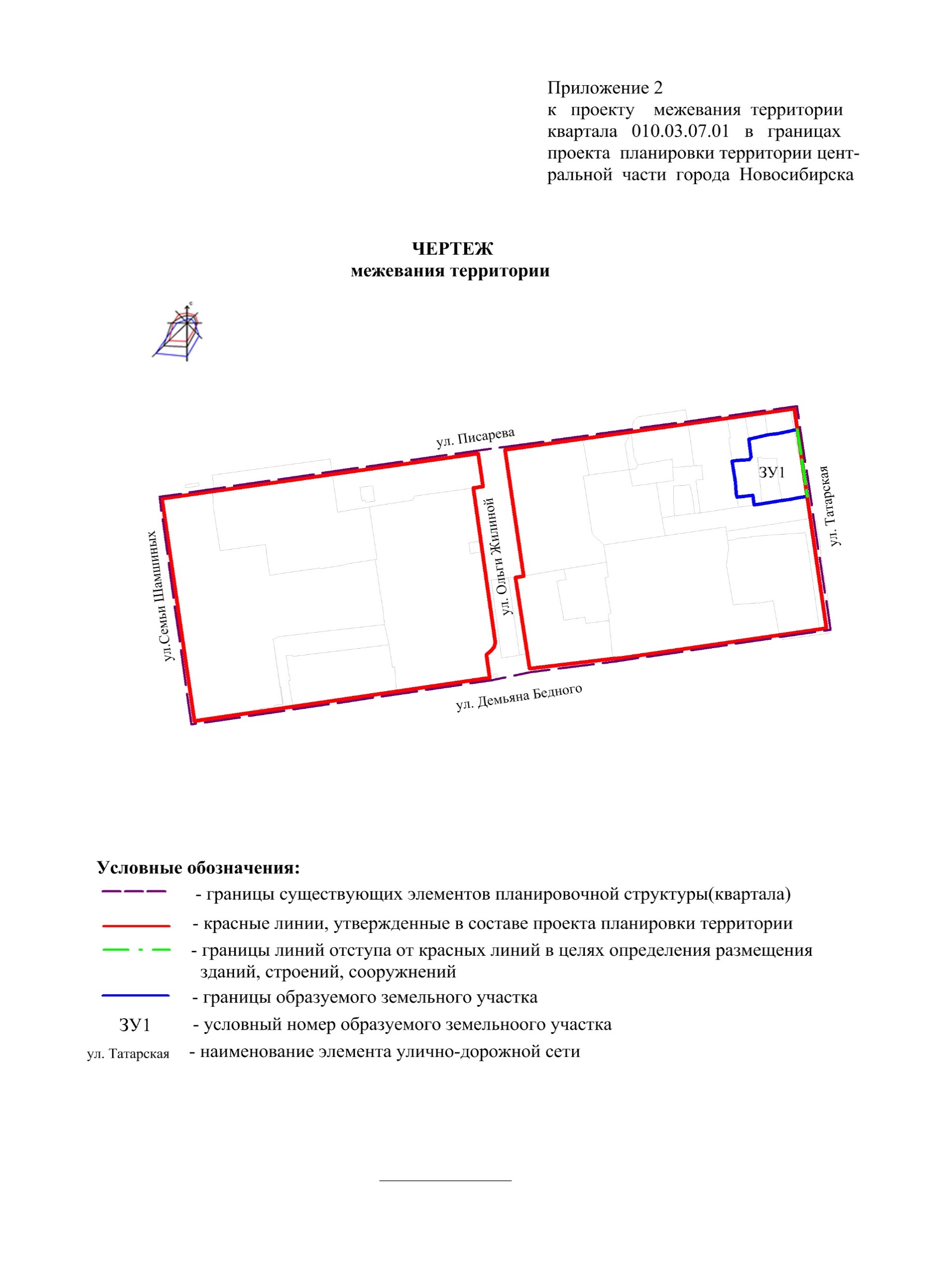 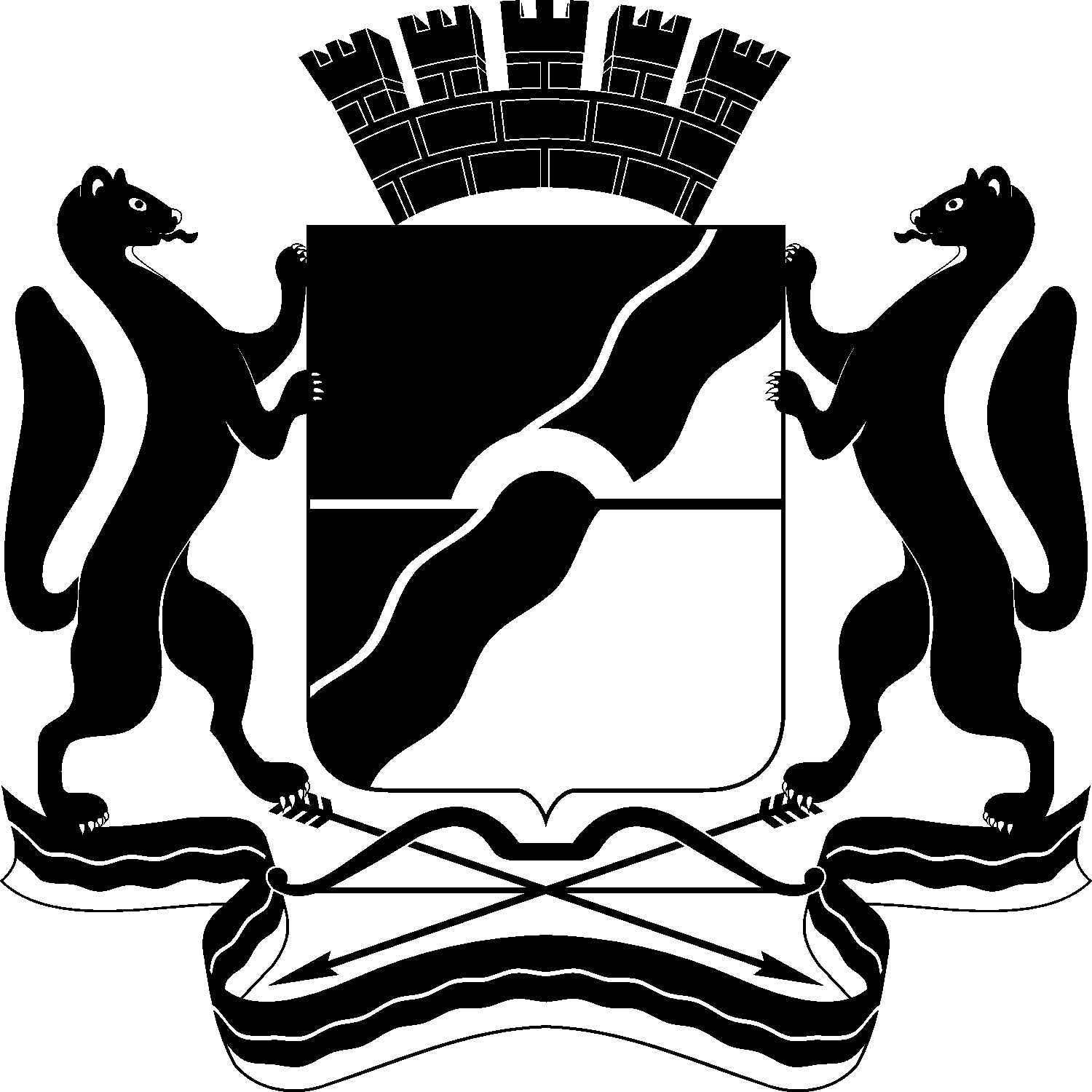 МЭРИЯ ГОРОДА НОВОСИБИРСКАПОСТАНОВЛЕНИЕОт  	  06.08.2018		№       2880   	О проекте межевания территории квартала 010.03.07.01 в границах проекта планировки территории центральной части города НовосибирскаМэр города НовосибирскаА. Е. ЛокотьУсловный номеробразуемого земельного участка на чертеже межевания территорииУчетный номер кадастрового кварталаВид разрешенного использования образуемого земельного участка в соответствии с проектом планировки территорииПлощадь образуемого земельного участка, гаАдрес земельного участкаВозможный способ образования земельного участка123456ЗУ154:35:101051Среднеэтажная жилая застройка0,2615Российская Федерация, Новосибирская область, город Новосибирск, ул. Писарева, 80/1Перераспределение земельных участков с кадастровыми номерами 54:35:101051:511, 54:35:101051:122 и земель, государственная собственность на которые не разграничена